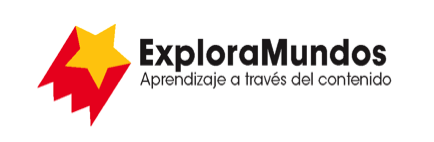 Niveles N, O, P: Investigaciones
Mariposas monarca: La gran migraciónParte 5: Presenta y comparteMira toda la información que reuniste durante tu investigación.¿Cuáles son las ideas más importantes sobre la migración de las mariposas monarca?Escribe las ideas más importantes en una tabla.Elige otro animal que migre y busca los motivos por los que lo hace.Cuando termines, asegúrate de guardar este archivo.¿Por qué migran las mariposas monarca?Ejemplo: ¿Por qué migran algunos gansos de Canadá?Motivo 1Motivo 1Hay más alimento en el lugar a donde migran que en el lugar del que se van.Motivo 2Motivo 2Hay mejores lugares para anidar y reproducirse.Motivo 3Motivo 3Para los gansos de Canadá, el clima es mejor en el sur cuando es invierno y en el norte cuando es verano.